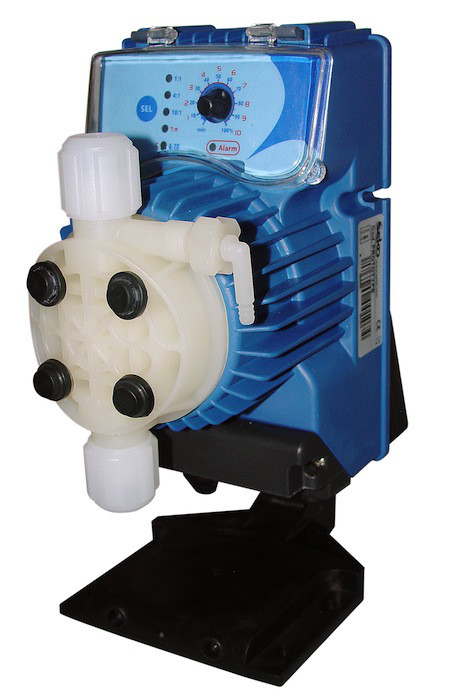 Насос дозирующий TEKNA EVO APGПроизводитель: SEKO (Италия)ОписаниеАналоговый дозировочный насос с постоянной производительностью, регулируемой вручную, пропорциональной производительностью согласно внешнему аналоговому (4÷20 мА) или цифровому импульсному сигналу (например, от водомера)Регулятор (проценты и величина "n" в режиме умножения)Функция пошагового изменения с регулировкой при помощи DIP-переключателяРегулируемый переключатель с 6-ю положениями:- 3 в режиме деления (1, 4, 10 = n)
- 1 в режиме умножения (n=1)
- 1 для пропорционального сигнала 4÷20 мА
- 1 для постоянной функциональности,ХарактеристикаМах частота тактов в минРаб объем камеры см3Mощность, ВтTEKNA EVO APG 500 NHH00000,4 л/ч-20бар1200,0612,0TEKNA EVO APG 500 NHH00000,8 л/ч-16бар1200,1112,0TEKNA EVO APG 500 NHH00001,2 л/ч-10бар1200,1712,0TEKNA EVO APG 500 NHH00001,5 л/ч-6бар1200,2112,0TEKNA EVO APG 600 NHH00002,5 л/ч - 20 бар1200,3512,0TEKNA EVO APG 600 NHH00003,0 л/ч - 18 бар1200,4212,0TEKNA EVO APG 603 NHH00004,0 л/ч - 12 бар1600,4212,2TEKNA EVO APG 603 NHH00005,0 л/ч - 10 бар1600,5212,2TEKNA EVO APG 603 NHH00006,0 л/ч - 8 бар1600,6312,2TEKNA EVO APG 603 NHH00008,0 л/ч - 2 бар1600,8312,2TEKNA EVO APG 800 NHH00007,0 л/ч - 12 бар3200,3623,9TEKNA EVO APG 800 NHH000010 л/ч - 10 бар3200,5223,9TEKNA EVO APG 800 NHH000015л/ч - 5,0 бар3200,7823,9TEKNA EVO APG 800 NHH000018 л/ч - 1,0 бар3200,9423,9TEKNA EVO APG 803 NHH000020 л/ч - 5,0 бар3001,1122,2TEKNA EVO APG 803 NHH000032 л/ч - 4,0 бар3001,7822,2TEKNA EVO APG 803 NHH000062 л/ч - 2,0 бар3003,4422,2TEKNA EVO APG 803 NHH0000110 л/ч - 0,1 бар3006,1122,2